Updated February 2017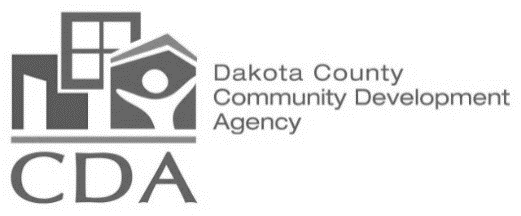 Employment ApplicationEmployment ApplicationEmployment ApplicationEmployment ApplicationEmployment ApplicationEmployment ApplicationEmployment ApplicationEmployment ApplicationEmployment ApplicationEmployment ApplicationEmployment ApplicationEmployment ApplicationEmployment ApplicationEmployment ApplicationEmployment ApplicationEmployment ApplicationEmployment ApplicationEmployment ApplicationEmployment ApplicationEmployment ApplicationEmployment ApplicationEmployment ApplicationEmployment ApplicationEmployment ApplicationEmployment ApplicationEmployment ApplicationEmployment ApplicationAPPLICANT DATAAPPLICANT DATAAPPLICANT DATAPosition of Interest:      Position of Interest:      Position of Interest:      Position of Interest:      Position of Interest:      Position of Interest:      Position of Interest:      Position of Interest:      Position of Interest:      Position of Interest:      Position of Interest:      Position of Interest:      Position of Interest:      Position of Interest:      Position of Interest:      Position of Interest:      Position of Interest:      Position of Interest:      Position of Interest:      Position of Interest:      Position of Interest:      Position of Interest:      Position of Interest:      Position of Interest:      Position of Interest:      Position of Interest:      Position of Interest:      Last Name:      Last Name:      Last Name:      Last Name:      Last Name:      Last Name:      Last Name:      Last Name:      Last Name:      First:      First:      First:      First:      First:      First:      First:      First:      First:      First:      First:      Middle Initial:      Middle Initial:      Middle Initial:      Middle Initial:      Middle Initial:      Middle Initial:      Middle Initial:      Address:      Address:      Address:      Address:      Address:      Address:      Address:      City:      City:      City:      City:      City:      City:      City:      City:      City:      State:      State:      State:      State:      State:      State:      State:      Zip:      Zip:      Zip:      Zip:      Primary Phone: (     )      Primary Phone: (     )      Primary Phone: (     )      Primary Phone: (     )      Primary Phone: (     )      Primary Phone: (     )      Primary Phone: (     )      Primary Phone: (     )      Primary Phone: (     )      Primary Phone: (     )      Primary Phone: (     )      Alternate Phone: (     )      Alternate Phone: (     )      Alternate Phone: (     )      Alternate Phone: (     )      Alternate Phone: (     )      Alternate Phone: (     )      Alternate Phone: (     )      Alternate Phone: (     )      Alternate Phone: (     )      Alternate Phone: (     )      Alternate Phone: (     )      Alternate Phone: (     )      Alternate Phone: (     )      Alternate Phone: (     )      Alternate Phone: (     )      Alternate Phone: (     )      Email:      Email:      Email:      Email:      Email:      Email:      Email:      Email:      Email:      Email:      Email:      Email:      Email:      Email:      Email:      Email:      Email:      Email:      Email:      Email:      Email:      Email:      Email:      Email:      Email:      Email:      Email:      Preferences: Full-timePart-time Full-timePart-time RegularTemporaryRegularTemporaryRegularTemporarySeasonalInternshipSeasonalInternshipSeasonalInternshipCaretaker positions* check one:  *Complete questions    1 & 2 on last pageCaretaker positions* check one:  *Complete questions    1 & 2 on last pageCaretaker positions* check one:  *Complete questions    1 & 2 on last pageCaretaker positions* check one:  *Complete questions    1 & 2 on last pageCaretaker positions* check one:  *Complete questions    1 & 2 on last pageCaretaker positions* check one:  *Complete questions    1 & 2 on last pageSenior Housing(Age 55+)     Senior Housing(Age 55+)     Senior Housing(Age 55+)     Senior Housing(Age 55+)     Senior Housing(Age 55+)     Preferences: Full-timePart-time Full-timePart-time RegularTemporaryRegularTemporaryRegularTemporarySeasonalInternshipSeasonalInternshipSeasonalInternshipCaretaker positions* check one:  *Complete questions    1 & 2 on last pageCaretaker positions* check one:  *Complete questions    1 & 2 on last pageCaretaker positions* check one:  *Complete questions    1 & 2 on last pageCaretaker positions* check one:  *Complete questions    1 & 2 on last pageCaretaker positions* check one:  *Complete questions    1 & 2 on last pageCaretaker positions* check one:  *Complete questions    1 & 2 on last pageWorkforce/Family Housing   Workforce/Family Housing   Workforce/Family Housing   Workforce/Family Housing   Workforce/Family Housing   List office, city, or building(s) of interest:      List office, city, or building(s) of interest:      List office, city, or building(s) of interest:      List office, city, or building(s) of interest:      List office, city, or building(s) of interest:      List office, city, or building(s) of interest:      List office, city, or building(s) of interest:      List office, city, or building(s) of interest:      List office, city, or building(s) of interest:      List office, city, or building(s) of interest:      List office, city, or building(s) of interest:      List office, city, or building(s) of interest:      List office, city, or building(s) of interest:      Are you a current CDA resident?Are you a current CDA resident?Are you a current CDA resident?Are you a current CDA resident?Are you a current CDA resident?Are you a current CDA resident?Are you a current CDA resident?Are you a current CDA resident?Are you a current CDA resident?Are you a current CDA resident?Are you a current CDA resident?Are you a current CDA resident?YesNoEDUCATIONEDUCATIONEDUCATIONHave you graduated from High School or obtained a GED? Have you graduated from High School or obtained a GED? Have you graduated from High School or obtained a GED? Have you graduated from High School or obtained a GED? Have you graduated from High School or obtained a GED? Have you graduated from High School or obtained a GED? Have you graduated from High School or obtained a GED? Have you graduated from High School or obtained a GED? Have you graduated from High School or obtained a GED? Have you graduated from High School or obtained a GED? Have you graduated from High School or obtained a GED? Have you graduated from High School or obtained a GED? Have you graduated from High School or obtained a GED? Have you graduated from High School or obtained a GED?  Yes Yes Yes Yes No No NoIf any of your education has been under another name, list that name here: If any of your education has been under another name, list that name here: If any of your education has been under another name, list that name here: If any of your education has been under another name, list that name here: If any of your education has been under another name, list that name here: If any of your education has been under another name, list that name here: If any of your education has been under another name, list that name here: If any of your education has been under another name, list that name here: If any of your education has been under another name, list that name here: If any of your education has been under another name, list that name here: If any of your education has been under another name, list that name here: If any of your education has been under another name, list that name here: If any of your education has been under another name, list that name here: If any of your education has been under another name, list that name here: If any of your education has been under another name, list that name here: Please note: You may be requested to provide a copy of your transcript(s) as proof of education.Please note: You may be requested to provide a copy of your transcript(s) as proof of education.Please note: You may be requested to provide a copy of your transcript(s) as proof of education.Please note: You may be requested to provide a copy of your transcript(s) as proof of education.Please note: You may be requested to provide a copy of your transcript(s) as proof of education.Please note: You may be requested to provide a copy of your transcript(s) as proof of education.Please note: You may be requested to provide a copy of your transcript(s) as proof of education.Please note: You may be requested to provide a copy of your transcript(s) as proof of education.Please note: You may be requested to provide a copy of your transcript(s) as proof of education.Please note: You may be requested to provide a copy of your transcript(s) as proof of education.Please note: You may be requested to provide a copy of your transcript(s) as proof of education.Please note: You may be requested to provide a copy of your transcript(s) as proof of education.Please note: You may be requested to provide a copy of your transcript(s) as proof of education.Please note: You may be requested to provide a copy of your transcript(s) as proof of education.Please note: You may be requested to provide a copy of your transcript(s) as proof of education.Please note: You may be requested to provide a copy of your transcript(s) as proof of education.Please note: You may be requested to provide a copy of your transcript(s) as proof of education.Please note: You may be requested to provide a copy of your transcript(s) as proof of education.Please note: You may be requested to provide a copy of your transcript(s) as proof of education.Please note: You may be requested to provide a copy of your transcript(s) as proof of education.Please note: You may be requested to provide a copy of your transcript(s) as proof of education.Please note: You may be requested to provide a copy of your transcript(s) as proof of education.Please note: You may be requested to provide a copy of your transcript(s) as proof of education.Please note: You may be requested to provide a copy of your transcript(s) as proof of education.Please note: You may be requested to provide a copy of your transcript(s) as proof of education.Please note: You may be requested to provide a copy of your transcript(s) as proof of education.Please note: You may be requested to provide a copy of your transcript(s) as proof of education.Name & Location of High School, College, Technical or Other Name & Location of High School, College, Technical or Other Name & Location of High School, College, Technical or Other Name & Location of High School, College, Technical or Other Name & Location of High School, College, Technical or Other Name & Location of High School, College, Technical or Other Course of StudyCourse of StudyCourse of StudyCourse of StudyCourse of StudyCourse of StudyNumber of Years/Credits CompletedNumber of Years/Credits CompletedNumber of Years/Credits CompletedNumber of Years/Credits CompletedNumber of Years/Credits CompletedType of 
Diploma or DegreeType of 
Diploma or DegreeType of 
Diploma or DegreeType of 
Diploma or DegreeType of 
Diploma or DegreeType of 
Diploma or DegreeType of 
Diploma or DegreeDid you Graduate?Yes or NoDid you Graduate?Yes or NoDid you Graduate?Yes or NoName:       Name:       Name:       Name:       Name:       Name:       Location:       Location:       Location:       Location:       Location:       Location:       Name:      Name:      Name:      Name:      Name:      Name:      Location:       Location:       Location:       Location:       Location:       Location:       LICENSES & MEMBERSHIPSLICENSES & MEMBERSHIPSLICENSES & MEMBERSHIPSList all job related licenses, registrations, certificates, or other professional memberships below. Please note: You may be requested to provide a copy of your licensure, etc., as proof of attainment.List all job related licenses, registrations, certificates, or other professional memberships below. Please note: You may be requested to provide a copy of your licensure, etc., as proof of attainment.List all job related licenses, registrations, certificates, or other professional memberships below. Please note: You may be requested to provide a copy of your licensure, etc., as proof of attainment.Type of 
Licensure, Certificate, or MembershipIssuing OrganizationExpiration Date1.      2.      3.      TECHNICAL SKILLSTECHNICAL SKILLSTECHNICAL SKILLSList computer systems and/or software used and level of proficiency (e.g., Word- advanced, Excel- proficient, etc.)  List computer systems and/or software used and level of proficiency (e.g., Word- advanced, Excel- proficient, etc.)  List computer systems and/or software used and level of proficiency (e.g., Word- advanced, Excel- proficient, etc.)  EMPLOYMENT HISTORY   You may print additional copies of this page as needed to detail prior experienceEMPLOYMENT HISTORY   You may print additional copies of this page as needed to detail prior experienceEMPLOYMENT HISTORY   You may print additional copies of this page as needed to detail prior experienceEMPLOYMENT HISTORY   You may print additional copies of this page as needed to detail prior experienceEMPLOYMENT HISTORY   You may print additional copies of this page as needed to detail prior experienceEMPLOYMENT HISTORY   You may print additional copies of this page as needed to detail prior experienceEMPLOYMENT HISTORY   You may print additional copies of this page as needed to detail prior experienceEMPLOYMENT HISTORY   You may print additional copies of this page as needed to detail prior experienceEMPLOYMENT HISTORY   You may print additional copies of this page as needed to detail prior experienceEMPLOYMENT HISTORY   You may print additional copies of this page as needed to detail prior experienceEMPLOYMENT HISTORY   You may print additional copies of this page as needed to detail prior experienceEMPLOYMENT HISTORY   You may print additional copies of this page as needed to detail prior experiencePlease note that while an attached resume may be helpful, it cannot be accepted as a substitute for completion of this section.  You must specify dates of employment by indicating the months and years of service below.  Begin with your most recent employer first. Please note that while an attached resume may be helpful, it cannot be accepted as a substitute for completion of this section.  You must specify dates of employment by indicating the months and years of service below.  Begin with your most recent employer first. Please note that while an attached resume may be helpful, it cannot be accepted as a substitute for completion of this section.  You must specify dates of employment by indicating the months and years of service below.  Begin with your most recent employer first. Please note that while an attached resume may be helpful, it cannot be accepted as a substitute for completion of this section.  You must specify dates of employment by indicating the months and years of service below.  Begin with your most recent employer first. Please note that while an attached resume may be helpful, it cannot be accepted as a substitute for completion of this section.  You must specify dates of employment by indicating the months and years of service below.  Begin with your most recent employer first. Please note that while an attached resume may be helpful, it cannot be accepted as a substitute for completion of this section.  You must specify dates of employment by indicating the months and years of service below.  Begin with your most recent employer first. Please note that while an attached resume may be helpful, it cannot be accepted as a substitute for completion of this section.  You must specify dates of employment by indicating the months and years of service below.  Begin with your most recent employer first. Please note that while an attached resume may be helpful, it cannot be accepted as a substitute for completion of this section.  You must specify dates of employment by indicating the months and years of service below.  Begin with your most recent employer first. Please note that while an attached resume may be helpful, it cannot be accepted as a substitute for completion of this section.  You must specify dates of employment by indicating the months and years of service below.  Begin with your most recent employer first. Please note that while an attached resume may be helpful, it cannot be accepted as a substitute for completion of this section.  You must specify dates of employment by indicating the months and years of service below.  Begin with your most recent employer first. Please note that while an attached resume may be helpful, it cannot be accepted as a substitute for completion of this section.  You must specify dates of employment by indicating the months and years of service below.  Begin with your most recent employer first. Please note that while an attached resume may be helpful, it cannot be accepted as a substitute for completion of this section.  You must specify dates of employment by indicating the months and years of service below.  Begin with your most recent employer first. Employer:      Employer:      Employer:      Employer:      Employer:      Phone Number: (     )      Phone Number: (     )      Phone Number: (     )      Phone Number: (     )      Phone Number: (     )      Phone Number: (     )      Phone Number: (     )      Address:      Address:      Address:      City:      City:      City:      City:      City:      State:      State:      Zip:      Zip:      Your Position Title:      Your Position Title:      Your Position Title:      Your Position Title:      Your Position Title:      Supervisor’s Name:      Supervisor’s Name:      Supervisor’s Name:      Supervisor’s Name:      Supervisor’s Name:      Supervisor’s Name:      Supervisor’s Name:      Employment Dates:(list month & year)From:      From:      From:      To:      To:      To:      Hours Per  Week:Hours Per  Week:Volunteer Position?Volunteer Position?Volunteer Position?Employment Dates:(list month & year)From:      From:      From:      To:      To:      To:      Hours Per  Week:Hours Per  Week: Yes Yes NoStarting Salary:      Starting Salary:      Last Salary:      Last Salary:      Last Salary:      Last Salary:      Reason For Leaving:      Reason For Leaving:      Reason For Leaving:      Reason For Leaving:      Reason For Leaving:      Reason For Leaving:      Job Duties:      Job Duties:      Job Duties:      Job Duties:      Job Duties:      Job Duties:      Job Duties:      Job Duties:      Job Duties:      Job Duties:      Job Duties:      Job Duties:      May we contact your present employer?     Yes        No   May we contact your present employer?     Yes        No   May we contact your present employer?     Yes        No   May we contact your present employer?     Yes        No   May we contact your present employer?     Yes        No   May we contact your present employer?     Yes        No   May we contact your present employer?     Yes        No   May we contact your present employer?     Yes        No   May we contact your present employer?     Yes        No   May we contact your present employer?     Yes        No   May we contact your present employer?     Yes        No   May we contact your present employer?     Yes        No   Employer:      Employer:      Employer:      Employer:      Employer:      Phone Number:   (     )      Phone Number:   (     )      Phone Number:   (     )      Phone Number:   (     )      Phone Number:   (     )      Phone Number:   (     )      Phone Number:   (     )      Address:      Address:      Address:      City:      City:      City:      City:      City:      State:      State:      Zip:      Zip:      Your Position Title:      Your Position Title:      Your Position Title:      Your Position Title:      Your Position Title:      Supervisor’s Name:      Supervisor’s Name:      Supervisor’s Name:      Supervisor’s Name:      Supervisor’s Name:      Supervisor’s Name:      Supervisor’s Name:      Employment Dates:(list month & year)From:      From:      From:      To:      To:      To:      Hours Per  Week:     Hours Per  Week:     Volunteer Position?Volunteer Position?Volunteer Position?Employment Dates:(list month & year)From:      From:      From:      To:      To:      To:      Hours Per  Week:     Hours Per  Week:      Yes Yes NoStarting Salary:                             Starting Salary:                             Last Salary:                           Last Salary:                           Last Salary:                           Last Salary:                           Reason For Leaving:                     Reason For Leaving:                     Reason For Leaving:                     Reason For Leaving:                     Reason For Leaving:                     Reason For Leaving:                     Job Duties:      Job Duties:      Job Duties:      Job Duties:      Job Duties:      Job Duties:      Job Duties:      Job Duties:      Job Duties:      Job Duties:      Job Duties:      Job Duties:      Employer:      Employer:      Employer:      Employer:      Employer:      Employer:      Phone Number:   (     )      Phone Number:   (     )      Phone Number:   (     )      Phone Number:   (     )      Phone Number:   (     )      Phone Number:   (     )      Phone Number:   (     )      Phone Number:   (     )      Phone Number:   (     )      Phone Number:   (     )      Phone Number:   (     )      Address:      Address:      Address:      Address:      City:      City:      City:      City:      City:      State:      State:      State:      State:      Zip:      Zip:      Zip:      Zip:      Your Position Title:      Your Position Title:      Your Position Title:      Your Position Title:      Your Position Title:      Your Position Title:      Supervisor’s Name:      Supervisor’s Name:      Supervisor’s Name:      Supervisor’s Name:      Supervisor’s Name:      Supervisor’s Name:      Supervisor’s Name:      Supervisor’s Name:      Supervisor’s Name:      Supervisor’s Name:      Supervisor’s Name:      Employment Dates:(list month & year)From:      From:      From:      From:      To:      To:      To:      Hours Per  Week:      Hours Per  Week:      Hours Per  Week:      Volunteer Position?Volunteer Position?Volunteer Position?Volunteer Position?Volunteer Position?Volunteer Position?Employment Dates:(list month & year)From:      From:      From:      From:      To:      To:      To:      Hours Per  Week:      Hours Per  Week:      Hours Per  Week:       Yes Yes Yes No No NoStarting Salary:                            Starting Salary:                            Last Salary:                          Last Salary:                          Last Salary:                          Last Salary:                          Last Salary:                          Reason For Leaving:                     Reason For Leaving:                     Reason For Leaving:                     Reason For Leaving:                     Reason For Leaving:                     Reason For Leaving:                     Reason For Leaving:                     Reason For Leaving:                     Reason For Leaving:                     Reason For Leaving:                     Job Duties:      Job Duties:      Job Duties:      Job Duties:      Job Duties:      Job Duties:      Job Duties:      Job Duties:      Job Duties:      Job Duties:      Job Duties:      Job Duties:      Job Duties:      Job Duties:      Job Duties:      Job Duties:      Job Duties:      Please provide dates and reasons for any time not accounted for during the past ten years of employment:Please provide dates and reasons for any time not accounted for during the past ten years of employment:Please provide dates and reasons for any time not accounted for during the past ten years of employment:Please provide dates and reasons for any time not accounted for during the past ten years of employment:Please provide dates and reasons for any time not accounted for during the past ten years of employment:Please provide dates and reasons for any time not accounted for during the past ten years of employment:Please provide dates and reasons for any time not accounted for during the past ten years of employment:Please provide dates and reasons for any time not accounted for during the past ten years of employment:Please provide dates and reasons for any time not accounted for during the past ten years of employment:Please provide dates and reasons for any time not accounted for during the past ten years of employment:Please provide dates and reasons for any time not accounted for during the past ten years of employment:Please provide dates and reasons for any time not accounted for during the past ten years of employment:Please provide dates and reasons for any time not accounted for during the past ten years of employment:Please provide dates and reasons for any time not accounted for during the past ten years of employment:Please provide dates and reasons for any time not accounted for during the past ten years of employment:Please provide dates and reasons for any time not accounted for during the past ten years of employment:Please provide dates and reasons for any time not accounted for during the past ten years of employment:I understand that if I am offered employment with the CDA, I must successfully pass a criminal history check and other background checks as they relate to my position, such as motor vehicle records, educational, employment, and credit history checks.  I understand that if I am offered employment with the CDA, I must successfully pass a criminal history check and other background checks as they relate to my position, such as motor vehicle records, educational, employment, and credit history checks.  I understand that if I am offered employment with the CDA, I must successfully pass a criminal history check and other background checks as they relate to my position, such as motor vehicle records, educational, employment, and credit history checks.  I understand that if I am offered employment with the CDA, I must successfully pass a criminal history check and other background checks as they relate to my position, such as motor vehicle records, educational, employment, and credit history checks.  I understand that if I am offered employment with the CDA, I must successfully pass a criminal history check and other background checks as they relate to my position, such as motor vehicle records, educational, employment, and credit history checks.  I understand that if I am offered employment with the CDA, I must successfully pass a criminal history check and other background checks as they relate to my position, such as motor vehicle records, educational, employment, and credit history checks.  I understand that if I am offered employment with the CDA, I must successfully pass a criminal history check and other background checks as they relate to my position, such as motor vehicle records, educational, employment, and credit history checks.  I understand that if I am offered employment with the CDA, I must successfully pass a criminal history check and other background checks as they relate to my position, such as motor vehicle records, educational, employment, and credit history checks.  I understand that if I am offered employment with the CDA, I must successfully pass a criminal history check and other background checks as they relate to my position, such as motor vehicle records, educational, employment, and credit history checks.  I understand that if I am offered employment with the CDA, I must successfully pass a criminal history check and other background checks as they relate to my position, such as motor vehicle records, educational, employment, and credit history checks.  I understand that if I am offered employment with the CDA, I must successfully pass a criminal history check and other background checks as they relate to my position, such as motor vehicle records, educational, employment, and credit history checks.  I understand that if I am offered employment with the CDA, I must successfully pass a criminal history check and other background checks as they relate to my position, such as motor vehicle records, educational, employment, and credit history checks.   Yes Yes Yes No NoPlease provide any additional information regarding your employment history that you feel is noteworthy      (e.g., trainings, awards, etc.):      Please provide any additional information regarding your employment history that you feel is noteworthy      (e.g., trainings, awards, etc.):      Please provide any additional information regarding your employment history that you feel is noteworthy      (e.g., trainings, awards, etc.):      Please provide any additional information regarding your employment history that you feel is noteworthy      (e.g., trainings, awards, etc.):      Please provide any additional information regarding your employment history that you feel is noteworthy      (e.g., trainings, awards, etc.):      Please provide any additional information regarding your employment history that you feel is noteworthy      (e.g., trainings, awards, etc.):      Please provide any additional information regarding your employment history that you feel is noteworthy      (e.g., trainings, awards, etc.):      Please provide any additional information regarding your employment history that you feel is noteworthy      (e.g., trainings, awards, etc.):      Please provide any additional information regarding your employment history that you feel is noteworthy      (e.g., trainings, awards, etc.):      Please provide any additional information regarding your employment history that you feel is noteworthy      (e.g., trainings, awards, etc.):      Please provide any additional information regarding your employment history that you feel is noteworthy      (e.g., trainings, awards, etc.):      Please provide any additional information regarding your employment history that you feel is noteworthy      (e.g., trainings, awards, etc.):      Please provide any additional information regarding your employment history that you feel is noteworthy      (e.g., trainings, awards, etc.):      Please provide any additional information regarding your employment history that you feel is noteworthy      (e.g., trainings, awards, etc.):      Please provide any additional information regarding your employment history that you feel is noteworthy      (e.g., trainings, awards, etc.):      Please provide any additional information regarding your employment history that you feel is noteworthy      (e.g., trainings, awards, etc.):      Please provide any additional information regarding your employment history that you feel is noteworthy      (e.g., trainings, awards, etc.):      EMPLOYMENT REFERENCESEMPLOYMENT REFERENCESEMPLOYMENT REFERENCESEMPLOYMENT REFERENCESEMPLOYMENT REFERENCESEMPLOYMENT REFERENCESEMPLOYMENT REFERENCESEMPLOYMENT REFERENCESEMPLOYMENT REFERENCESEMPLOYMENT REFERENCESEMPLOYMENT REFERENCESEMPLOYMENT REFERENCESEMPLOYMENT REFERENCESEMPLOYMENT REFERENCESEMPLOYMENT REFERENCESEMPLOYMENT REFERENCESEMPLOYMENT REFERENCESList 3 professional/work references.  Do not include relatives. List 3 professional/work references.  Do not include relatives. List 3 professional/work references.  Do not include relatives. List 3 professional/work references.  Do not include relatives. List 3 professional/work references.  Do not include relatives. List 3 professional/work references.  Do not include relatives. List 3 professional/work references.  Do not include relatives. List 3 professional/work references.  Do not include relatives. List 3 professional/work references.  Do not include relatives. List 3 professional/work references.  Do not include relatives. List 3 professional/work references.  Do not include relatives. List 3 professional/work references.  Do not include relatives. List 3 professional/work references.  Do not include relatives. List 3 professional/work references.  Do not include relatives. List 3 professional/work references.  Do not include relatives. List 3 professional/work references.  Do not include relatives. List 3 professional/work references.  Do not include relatives. Name & TitleName & TitleName & TitleName & TitleCompany Name & AddressCompany Name & AddressCompany Name & AddressCompany Name & AddressCompany Name & AddressCompany Name & AddressCompany Name & AddressPhone Number & Relationship(e.g., Supervisor, co-worker)Phone Number & Relationship(e.g., Supervisor, co-worker)Phone Number & Relationship(e.g., Supervisor, co-worker)Phone Number & Relationship(e.g., Supervisor, co-worker)Phone Number & Relationship(e.g., Supervisor, co-worker)Phone Number & Relationship(e.g., Supervisor, co-worker)1. Name:      1. Name:      1. Name:      1. Name:      Phone: (     )      Phone: (     )      Phone: (     )      Phone: (     )      Phone: (     )      Phone: (     )      Title:      Title:      Title:      Title:      Relationship:      Relationship:      Relationship:      Relationship:      Relationship:      Relationship:      2. Name:      2. Name:      2. Name:      2. Name:      Phone: (     )      Phone: (     )      Phone: (     )      Phone: (     )      Phone: (     )      Phone: (     )      Title:      Title:      Title:      Title:      Relationship:      Relationship:      Relationship:      Relationship:      Relationship:      Relationship:      3. Name:      3. Name:      3. Name:      3. Name:      Phone: (     )      Phone: (     )      Phone: (     )      Phone: (     )      Phone: (     )      Phone: (     )      Title:      Title:      Title:      Title:      Relationship:      Relationship:      Relationship:      Relationship:      Relationship:      Relationship:      SUPPLEMENTAL INFORMATIONSUPPLEMENTAL INFORMATIONSUPPLEMENTAL INFORMATIONAre you related to any current employee of the CDA?  
(Note: such relationships will not necessarily disqualify you from employment at the CDA.) Yes NoIf yes, list the employee’s name and your relationship:      If yes, list the employee’s name and your relationship:      If yes, list the employee’s name and your relationship:      If employed, can you provide proof of eligibility for employment in the United States? Yes NoNOTICE TO APPLICANTSYOUR RIGHTS AS A SUBJECT OF DATAMinnesota Statutes 13.01 through 13.88 on data privacy require that you be informed that following types of information which you are asked to provide in the employment application process, are considered private data:Name, Home, Address, Home Phone Number, Social Security Number, Racial/Ethnic Data.This means that it is available only to you and those Dakota County CDA staff who have a bona fide need for it.  This data will be used to identify you in the hiring process.  Furnishing your racial/ethnic data, age, gender, & Social Security Number is voluntary.  Refusal to supply other requested information may mean your application will not be considered.Your name will become public data when you are certified as eligible to be selected to fill a vacancy.  All other information you supply on this application with the exception of that which is private data as indicated above, will become public if you are hired by the Dakota County CDA.APPLICANT DECLARATIONAPPLICANT DECLARATIONAPPLICANT DECLARATIONAPPLICANT DECLARATIONAPPLICANT DECLARATION PLEASE READ THE FOLLOWING CAREFULLY, THEN SIGN THE APPLICATION BELOW IF YOU AGREE.I certify that all the information I have provided on this application is true and complete to the best of my knowledge.  I understand that giving false information or omitting information could result in rejection of my application or dismissal if I am hired.I authorize the Dakota County CDA to verify this information to determine whether or not I am qualified for the position for which I am applying.I hereby authorize all current and previous employers to release job-related information upon the written request of the Dakota County CDA.  However, I understand that if, in the Employment History section, I have answered “No” to the question, “May we contact your present employer?”, contact will not be made without my specific authorization.I hereby declare that I have read the information in the “Notice To Applicants” section above which pertains to Data Privacy and applicant rights as a subject of data.    PLEASE READ THE FOLLOWING CAREFULLY, THEN SIGN THE APPLICATION BELOW IF YOU AGREE.I certify that all the information I have provided on this application is true and complete to the best of my knowledge.  I understand that giving false information or omitting information could result in rejection of my application or dismissal if I am hired.I authorize the Dakota County CDA to verify this information to determine whether or not I am qualified for the position for which I am applying.I hereby authorize all current and previous employers to release job-related information upon the written request of the Dakota County CDA.  However, I understand that if, in the Employment History section, I have answered “No” to the question, “May we contact your present employer?”, contact will not be made without my specific authorization.I hereby declare that I have read the information in the “Notice To Applicants” section above which pertains to Data Privacy and applicant rights as a subject of data.    PLEASE READ THE FOLLOWING CAREFULLY, THEN SIGN THE APPLICATION BELOW IF YOU AGREE.I certify that all the information I have provided on this application is true and complete to the best of my knowledge.  I understand that giving false information or omitting information could result in rejection of my application or dismissal if I am hired.I authorize the Dakota County CDA to verify this information to determine whether or not I am qualified for the position for which I am applying.I hereby authorize all current and previous employers to release job-related information upon the written request of the Dakota County CDA.  However, I understand that if, in the Employment History section, I have answered “No” to the question, “May we contact your present employer?”, contact will not be made without my specific authorization.I hereby declare that I have read the information in the “Notice To Applicants” section above which pertains to Data Privacy and applicant rights as a subject of data.    PLEASE READ THE FOLLOWING CAREFULLY, THEN SIGN THE APPLICATION BELOW IF YOU AGREE.I certify that all the information I have provided on this application is true and complete to the best of my knowledge.  I understand that giving false information or omitting information could result in rejection of my application or dismissal if I am hired.I authorize the Dakota County CDA to verify this information to determine whether or not I am qualified for the position for which I am applying.I hereby authorize all current and previous employers to release job-related information upon the written request of the Dakota County CDA.  However, I understand that if, in the Employment History section, I have answered “No” to the question, “May we contact your present employer?”, contact will not be made without my specific authorization.I hereby declare that I have read the information in the “Notice To Applicants” section above which pertains to Data Privacy and applicant rights as a subject of data.    PLEASE READ THE FOLLOWING CAREFULLY, THEN SIGN THE APPLICATION BELOW IF YOU AGREE.I certify that all the information I have provided on this application is true and complete to the best of my knowledge.  I understand that giving false information or omitting information could result in rejection of my application or dismissal if I am hired.I authorize the Dakota County CDA to verify this information to determine whether or not I am qualified for the position for which I am applying.I hereby authorize all current and previous employers to release job-related information upon the written request of the Dakota County CDA.  However, I understand that if, in the Employment History section, I have answered “No” to the question, “May we contact your present employer?”, contact will not be made without my specific authorization.I hereby declare that I have read the information in the “Notice To Applicants” section above which pertains to Data Privacy and applicant rights as a subject of data.   SIGNATURE OF APPLICANTOriginal SignatureDATEIMPORTANT INFORMATION IMPORTANT INFORMATION IMPORTANT INFORMATION IMPORTANT INFORMATION IMPORTANT INFORMATION IMPORTANT INFORMATION IMPORTANT INFORMATION IMPORTANT INFORMATION IMPORTANT INFORMATION IMPORTANT INFORMATION IMPORTANT INFORMATION IMPORTANT INFORMATION IMPORTANT INFORMATION Affirmative Action-Equal OpportunityAffirmative Action-Equal OpportunityAffirmative Action-Equal OpportunityAffirmative Action-Equal OpportunityAffirmative Action-Equal OpportunityAffirmative Action-Equal OpportunityAffirmative Action-Equal OpportunityAffirmative Action-Equal OpportunityAffirmative Action-Equal OpportunityAffirmative Action-Equal OpportunityAffirmative Action-Equal OpportunityAffirmative Action-Equal OpportunityAffirmative Action-Equal OpportunityThe Dakota County CDA will hire and promote without regard to such non-job related distinctions as race, creed, color, age, religion, gender, marital status, status with regard to public assistance, national origin, physical or mental disability (see definition under “Americans with Disabilities Act”) or affectional preference. The Dakota County CDA will hire and promote without regard to such non-job related distinctions as race, creed, color, age, religion, gender, marital status, status with regard to public assistance, national origin, physical or mental disability (see definition under “Americans with Disabilities Act”) or affectional preference. The Dakota County CDA will hire and promote without regard to such non-job related distinctions as race, creed, color, age, religion, gender, marital status, status with regard to public assistance, national origin, physical or mental disability (see definition under “Americans with Disabilities Act”) or affectional preference. The Dakota County CDA will hire and promote without regard to such non-job related distinctions as race, creed, color, age, religion, gender, marital status, status with regard to public assistance, national origin, physical or mental disability (see definition under “Americans with Disabilities Act”) or affectional preference. The Dakota County CDA will hire and promote without regard to such non-job related distinctions as race, creed, color, age, religion, gender, marital status, status with regard to public assistance, national origin, physical or mental disability (see definition under “Americans with Disabilities Act”) or affectional preference. The Dakota County CDA will hire and promote without regard to such non-job related distinctions as race, creed, color, age, religion, gender, marital status, status with regard to public assistance, national origin, physical or mental disability (see definition under “Americans with Disabilities Act”) or affectional preference. The Dakota County CDA will hire and promote without regard to such non-job related distinctions as race, creed, color, age, religion, gender, marital status, status with regard to public assistance, national origin, physical or mental disability (see definition under “Americans with Disabilities Act”) or affectional preference. The Dakota County CDA will hire and promote without regard to such non-job related distinctions as race, creed, color, age, religion, gender, marital status, status with regard to public assistance, national origin, physical or mental disability (see definition under “Americans with Disabilities Act”) or affectional preference. The Dakota County CDA will hire and promote without regard to such non-job related distinctions as race, creed, color, age, religion, gender, marital status, status with regard to public assistance, national origin, physical or mental disability (see definition under “Americans with Disabilities Act”) or affectional preference. The Dakota County CDA will hire and promote without regard to such non-job related distinctions as race, creed, color, age, religion, gender, marital status, status with regard to public assistance, national origin, physical or mental disability (see definition under “Americans with Disabilities Act”) or affectional preference. The Dakota County CDA will hire and promote without regard to such non-job related distinctions as race, creed, color, age, religion, gender, marital status, status with regard to public assistance, national origin, physical or mental disability (see definition under “Americans with Disabilities Act”) or affectional preference. The Dakota County CDA will hire and promote without regard to such non-job related distinctions as race, creed, color, age, religion, gender, marital status, status with regard to public assistance, national origin, physical or mental disability (see definition under “Americans with Disabilities Act”) or affectional preference. The Dakota County CDA will hire and promote without regard to such non-job related distinctions as race, creed, color, age, religion, gender, marital status, status with regard to public assistance, national origin, physical or mental disability (see definition under “Americans with Disabilities Act”) or affectional preference. Americans with Disabilities ActAmericans with Disabilities ActAmericans with Disabilities ActAmericans with Disabilities ActAmericans with Disabilities ActAmericans with Disabilities ActAmericans with Disabilities ActAmericans with Disabilities ActAmericans with Disabilities ActAmericans with Disabilities ActAmericans with Disabilities ActAmericans with Disabilities ActAmericans with Disabilities ActUnder the Americans with Disabilities Act and with respect to an individual, the term disability means; a person who has a physical or mental impairment that substantially limits one or more life activity; has a record of such impairment; or is regarded as having such impairment.  “Substantially limiting”, means the degree that impairment affects employability.  “Disabled individual” does not include an alcohol or drug abuser whose current use of such substances renders that individual a hazard to themselves or others.  Under the Americans with Disabilities Act and with respect to an individual, the term disability means; a person who has a physical or mental impairment that substantially limits one or more life activity; has a record of such impairment; or is regarded as having such impairment.  “Substantially limiting”, means the degree that impairment affects employability.  “Disabled individual” does not include an alcohol or drug abuser whose current use of such substances renders that individual a hazard to themselves or others.  Under the Americans with Disabilities Act and with respect to an individual, the term disability means; a person who has a physical or mental impairment that substantially limits one or more life activity; has a record of such impairment; or is regarded as having such impairment.  “Substantially limiting”, means the degree that impairment affects employability.  “Disabled individual” does not include an alcohol or drug abuser whose current use of such substances renders that individual a hazard to themselves or others.  Under the Americans with Disabilities Act and with respect to an individual, the term disability means; a person who has a physical or mental impairment that substantially limits one or more life activity; has a record of such impairment; or is regarded as having such impairment.  “Substantially limiting”, means the degree that impairment affects employability.  “Disabled individual” does not include an alcohol or drug abuser whose current use of such substances renders that individual a hazard to themselves or others.  Under the Americans with Disabilities Act and with respect to an individual, the term disability means; a person who has a physical or mental impairment that substantially limits one or more life activity; has a record of such impairment; or is regarded as having such impairment.  “Substantially limiting”, means the degree that impairment affects employability.  “Disabled individual” does not include an alcohol or drug abuser whose current use of such substances renders that individual a hazard to themselves or others.  Under the Americans with Disabilities Act and with respect to an individual, the term disability means; a person who has a physical or mental impairment that substantially limits one or more life activity; has a record of such impairment; or is regarded as having such impairment.  “Substantially limiting”, means the degree that impairment affects employability.  “Disabled individual” does not include an alcohol or drug abuser whose current use of such substances renders that individual a hazard to themselves or others.  Under the Americans with Disabilities Act and with respect to an individual, the term disability means; a person who has a physical or mental impairment that substantially limits one or more life activity; has a record of such impairment; or is regarded as having such impairment.  “Substantially limiting”, means the degree that impairment affects employability.  “Disabled individual” does not include an alcohol or drug abuser whose current use of such substances renders that individual a hazard to themselves or others.  Under the Americans with Disabilities Act and with respect to an individual, the term disability means; a person who has a physical or mental impairment that substantially limits one or more life activity; has a record of such impairment; or is regarded as having such impairment.  “Substantially limiting”, means the degree that impairment affects employability.  “Disabled individual” does not include an alcohol or drug abuser whose current use of such substances renders that individual a hazard to themselves or others.  Under the Americans with Disabilities Act and with respect to an individual, the term disability means; a person who has a physical or mental impairment that substantially limits one or more life activity; has a record of such impairment; or is regarded as having such impairment.  “Substantially limiting”, means the degree that impairment affects employability.  “Disabled individual” does not include an alcohol or drug abuser whose current use of such substances renders that individual a hazard to themselves or others.  Under the Americans with Disabilities Act and with respect to an individual, the term disability means; a person who has a physical or mental impairment that substantially limits one or more life activity; has a record of such impairment; or is regarded as having such impairment.  “Substantially limiting”, means the degree that impairment affects employability.  “Disabled individual” does not include an alcohol or drug abuser whose current use of such substances renders that individual a hazard to themselves or others.  Under the Americans with Disabilities Act and with respect to an individual, the term disability means; a person who has a physical or mental impairment that substantially limits one or more life activity; has a record of such impairment; or is regarded as having such impairment.  “Substantially limiting”, means the degree that impairment affects employability.  “Disabled individual” does not include an alcohol or drug abuser whose current use of such substances renders that individual a hazard to themselves or others.  Under the Americans with Disabilities Act and with respect to an individual, the term disability means; a person who has a physical or mental impairment that substantially limits one or more life activity; has a record of such impairment; or is regarded as having such impairment.  “Substantially limiting”, means the degree that impairment affects employability.  “Disabled individual” does not include an alcohol or drug abuser whose current use of such substances renders that individual a hazard to themselves or others.  Under the Americans with Disabilities Act and with respect to an individual, the term disability means; a person who has a physical or mental impairment that substantially limits one or more life activity; has a record of such impairment; or is regarded as having such impairment.  “Substantially limiting”, means the degree that impairment affects employability.  “Disabled individual” does not include an alcohol or drug abuser whose current use of such substances renders that individual a hazard to themselves or others.  Special Test AccommodationsSpecial Test AccommodationsSpecial Test AccommodationsSpecial Test AccommodationsSpecial Test AccommodationsSpecial Test AccommodationsSpecial Test AccommodationsSpecial Test AccommodationsSpecial Test AccommodationsSpecial Test AccommodationsSpecial Test AccommodationsSpecial Test AccommodationsSpecial Test AccommodationsDo you require special test or other applicant process accommodations?  If so, please explain (note this is voluntary):      Do you require special test or other applicant process accommodations?  If so, please explain (note this is voluntary):      Do you require special test or other applicant process accommodations?  If so, please explain (note this is voluntary):      Do you require special test or other applicant process accommodations?  If so, please explain (note this is voluntary):      Do you require special test or other applicant process accommodations?  If so, please explain (note this is voluntary):      Do you require special test or other applicant process accommodations?  If so, please explain (note this is voluntary):      Do you require special test or other applicant process accommodations?  If so, please explain (note this is voluntary):      Do you require special test or other applicant process accommodations?  If so, please explain (note this is voluntary):      Do you require special test or other applicant process accommodations?  If so, please explain (note this is voluntary):      Do you require special test or other applicant process accommodations?  If so, please explain (note this is voluntary):      Do you require special test or other applicant process accommodations?  If so, please explain (note this is voluntary):      Do you require special test or other applicant process accommodations?  If so, please explain (note this is voluntary):      Do you require special test or other applicant process accommodations?  If so, please explain (note this is voluntary):      Veteran’s PreferenceVeteran’s PreferenceVeteran’s PreferenceVeteran’s PreferenceVeteran’s PreferenceVeteran’s PreferenceVeteran’s PreferenceVeteran’s PreferenceVeteran’s PreferenceVeteran’s PreferenceVeteran’s PreferenceVeteran’s PreferenceVeteran’s PreferenceThe Dakota County CDA awards preference points to qualified veterans and spouses of deceased or disabled veterans to add to their exam or application rating points.  Points are awarded subject to the provisions of Minnesota Statutes 43A.11.  Veteran’s preference points will not be added unless a minimum passing score is achieved first (excluding preference points).   To be eligible for veteran’s preference points you:Must be separated under honorable conditions from any branch of the armed forces of the United States after having served on active duty for 181 consecutive days, or by reason of disability incurred while serving on active duty, and be a citizen of the United States or resident alien; or who has met the minimum active duty requirement as defined by section 2.13a of title 38, Code of Federal Regulations; or be the surviving spouse of a deceased veteran (as defined above) or the spouse of a disabled veteran who is not able to qualify because of the disability; AND,Must not currently receive or be eligible to receive a monthly veteran’s pension based exclusively on length of military service.The information you will provide on this form will be used to determine your eligibility for veteran’s preference points.  You are not required to supply this information, but we cannot award preference points without it.  Nor can points be awarded without supporting documentation such as a DD214, FL 21-802 for disabled veterans, or and/or applicable marriage or death certificates for spouses applying for preference points (see below).  Note:  Supporting documentation must be submitted within 7 calendar days after the application deadline for the position:VETERANS MUST SUPPLY A COPY OF THEIR DD214.DISABLED VETERANS MUST ALSO SUPPLY FORM FL-21-802 OR AN EQUIVALENT LETTER FROM A SERVICE RETIREMENT BOARD.SPOUSES APPLYING FOR PREFERENCE POINTS MUST SUPPLY THEIR MARRIAGE CERTIFICATE, THE VETERAN’S DD214 AND FL 21-802 OR DEATH CERTIFICATE.  The Dakota County CDA awards preference points to qualified veterans and spouses of deceased or disabled veterans to add to their exam or application rating points.  Points are awarded subject to the provisions of Minnesota Statutes 43A.11.  Veteran’s preference points will not be added unless a minimum passing score is achieved first (excluding preference points).   To be eligible for veteran’s preference points you:Must be separated under honorable conditions from any branch of the armed forces of the United States after having served on active duty for 181 consecutive days, or by reason of disability incurred while serving on active duty, and be a citizen of the United States or resident alien; or who has met the minimum active duty requirement as defined by section 2.13a of title 38, Code of Federal Regulations; or be the surviving spouse of a deceased veteran (as defined above) or the spouse of a disabled veteran who is not able to qualify because of the disability; AND,Must not currently receive or be eligible to receive a monthly veteran’s pension based exclusively on length of military service.The information you will provide on this form will be used to determine your eligibility for veteran’s preference points.  You are not required to supply this information, but we cannot award preference points without it.  Nor can points be awarded without supporting documentation such as a DD214, FL 21-802 for disabled veterans, or and/or applicable marriage or death certificates for spouses applying for preference points (see below).  Note:  Supporting documentation must be submitted within 7 calendar days after the application deadline for the position:VETERANS MUST SUPPLY A COPY OF THEIR DD214.DISABLED VETERANS MUST ALSO SUPPLY FORM FL-21-802 OR AN EQUIVALENT LETTER FROM A SERVICE RETIREMENT BOARD.SPOUSES APPLYING FOR PREFERENCE POINTS MUST SUPPLY THEIR MARRIAGE CERTIFICATE, THE VETERAN’S DD214 AND FL 21-802 OR DEATH CERTIFICATE.  The Dakota County CDA awards preference points to qualified veterans and spouses of deceased or disabled veterans to add to their exam or application rating points.  Points are awarded subject to the provisions of Minnesota Statutes 43A.11.  Veteran’s preference points will not be added unless a minimum passing score is achieved first (excluding preference points).   To be eligible for veteran’s preference points you:Must be separated under honorable conditions from any branch of the armed forces of the United States after having served on active duty for 181 consecutive days, or by reason of disability incurred while serving on active duty, and be a citizen of the United States or resident alien; or who has met the minimum active duty requirement as defined by section 2.13a of title 38, Code of Federal Regulations; or be the surviving spouse of a deceased veteran (as defined above) or the spouse of a disabled veteran who is not able to qualify because of the disability; AND,Must not currently receive or be eligible to receive a monthly veteran’s pension based exclusively on length of military service.The information you will provide on this form will be used to determine your eligibility for veteran’s preference points.  You are not required to supply this information, but we cannot award preference points without it.  Nor can points be awarded without supporting documentation such as a DD214, FL 21-802 for disabled veterans, or and/or applicable marriage or death certificates for spouses applying for preference points (see below).  Note:  Supporting documentation must be submitted within 7 calendar days after the application deadline for the position:VETERANS MUST SUPPLY A COPY OF THEIR DD214.DISABLED VETERANS MUST ALSO SUPPLY FORM FL-21-802 OR AN EQUIVALENT LETTER FROM A SERVICE RETIREMENT BOARD.SPOUSES APPLYING FOR PREFERENCE POINTS MUST SUPPLY THEIR MARRIAGE CERTIFICATE, THE VETERAN’S DD214 AND FL 21-802 OR DEATH CERTIFICATE.  The Dakota County CDA awards preference points to qualified veterans and spouses of deceased or disabled veterans to add to their exam or application rating points.  Points are awarded subject to the provisions of Minnesota Statutes 43A.11.  Veteran’s preference points will not be added unless a minimum passing score is achieved first (excluding preference points).   To be eligible for veteran’s preference points you:Must be separated under honorable conditions from any branch of the armed forces of the United States after having served on active duty for 181 consecutive days, or by reason of disability incurred while serving on active duty, and be a citizen of the United States or resident alien; or who has met the minimum active duty requirement as defined by section 2.13a of title 38, Code of Federal Regulations; or be the surviving spouse of a deceased veteran (as defined above) or the spouse of a disabled veteran who is not able to qualify because of the disability; AND,Must not currently receive or be eligible to receive a monthly veteran’s pension based exclusively on length of military service.The information you will provide on this form will be used to determine your eligibility for veteran’s preference points.  You are not required to supply this information, but we cannot award preference points without it.  Nor can points be awarded without supporting documentation such as a DD214, FL 21-802 for disabled veterans, or and/or applicable marriage or death certificates for spouses applying for preference points (see below).  Note:  Supporting documentation must be submitted within 7 calendar days after the application deadline for the position:VETERANS MUST SUPPLY A COPY OF THEIR DD214.DISABLED VETERANS MUST ALSO SUPPLY FORM FL-21-802 OR AN EQUIVALENT LETTER FROM A SERVICE RETIREMENT BOARD.SPOUSES APPLYING FOR PREFERENCE POINTS MUST SUPPLY THEIR MARRIAGE CERTIFICATE, THE VETERAN’S DD214 AND FL 21-802 OR DEATH CERTIFICATE.  The Dakota County CDA awards preference points to qualified veterans and spouses of deceased or disabled veterans to add to their exam or application rating points.  Points are awarded subject to the provisions of Minnesota Statutes 43A.11.  Veteran’s preference points will not be added unless a minimum passing score is achieved first (excluding preference points).   To be eligible for veteran’s preference points you:Must be separated under honorable conditions from any branch of the armed forces of the United States after having served on active duty for 181 consecutive days, or by reason of disability incurred while serving on active duty, and be a citizen of the United States or resident alien; or who has met the minimum active duty requirement as defined by section 2.13a of title 38, Code of Federal Regulations; or be the surviving spouse of a deceased veteran (as defined above) or the spouse of a disabled veteran who is not able to qualify because of the disability; AND,Must not currently receive or be eligible to receive a monthly veteran’s pension based exclusively on length of military service.The information you will provide on this form will be used to determine your eligibility for veteran’s preference points.  You are not required to supply this information, but we cannot award preference points without it.  Nor can points be awarded without supporting documentation such as a DD214, FL 21-802 for disabled veterans, or and/or applicable marriage or death certificates for spouses applying for preference points (see below).  Note:  Supporting documentation must be submitted within 7 calendar days after the application deadline for the position:VETERANS MUST SUPPLY A COPY OF THEIR DD214.DISABLED VETERANS MUST ALSO SUPPLY FORM FL-21-802 OR AN EQUIVALENT LETTER FROM A SERVICE RETIREMENT BOARD.SPOUSES APPLYING FOR PREFERENCE POINTS MUST SUPPLY THEIR MARRIAGE CERTIFICATE, THE VETERAN’S DD214 AND FL 21-802 OR DEATH CERTIFICATE.  The Dakota County CDA awards preference points to qualified veterans and spouses of deceased or disabled veterans to add to their exam or application rating points.  Points are awarded subject to the provisions of Minnesota Statutes 43A.11.  Veteran’s preference points will not be added unless a minimum passing score is achieved first (excluding preference points).   To be eligible for veteran’s preference points you:Must be separated under honorable conditions from any branch of the armed forces of the United States after having served on active duty for 181 consecutive days, or by reason of disability incurred while serving on active duty, and be a citizen of the United States or resident alien; or who has met the minimum active duty requirement as defined by section 2.13a of title 38, Code of Federal Regulations; or be the surviving spouse of a deceased veteran (as defined above) or the spouse of a disabled veteran who is not able to qualify because of the disability; AND,Must not currently receive or be eligible to receive a monthly veteran’s pension based exclusively on length of military service.The information you will provide on this form will be used to determine your eligibility for veteran’s preference points.  You are not required to supply this information, but we cannot award preference points without it.  Nor can points be awarded without supporting documentation such as a DD214, FL 21-802 for disabled veterans, or and/or applicable marriage or death certificates for spouses applying for preference points (see below).  Note:  Supporting documentation must be submitted within 7 calendar days after the application deadline for the position:VETERANS MUST SUPPLY A COPY OF THEIR DD214.DISABLED VETERANS MUST ALSO SUPPLY FORM FL-21-802 OR AN EQUIVALENT LETTER FROM A SERVICE RETIREMENT BOARD.SPOUSES APPLYING FOR PREFERENCE POINTS MUST SUPPLY THEIR MARRIAGE CERTIFICATE, THE VETERAN’S DD214 AND FL 21-802 OR DEATH CERTIFICATE.  The Dakota County CDA awards preference points to qualified veterans and spouses of deceased or disabled veterans to add to their exam or application rating points.  Points are awarded subject to the provisions of Minnesota Statutes 43A.11.  Veteran’s preference points will not be added unless a minimum passing score is achieved first (excluding preference points).   To be eligible for veteran’s preference points you:Must be separated under honorable conditions from any branch of the armed forces of the United States after having served on active duty for 181 consecutive days, or by reason of disability incurred while serving on active duty, and be a citizen of the United States or resident alien; or who has met the minimum active duty requirement as defined by section 2.13a of title 38, Code of Federal Regulations; or be the surviving spouse of a deceased veteran (as defined above) or the spouse of a disabled veteran who is not able to qualify because of the disability; AND,Must not currently receive or be eligible to receive a monthly veteran’s pension based exclusively on length of military service.The information you will provide on this form will be used to determine your eligibility for veteran’s preference points.  You are not required to supply this information, but we cannot award preference points without it.  Nor can points be awarded without supporting documentation such as a DD214, FL 21-802 for disabled veterans, or and/or applicable marriage or death certificates for spouses applying for preference points (see below).  Note:  Supporting documentation must be submitted within 7 calendar days after the application deadline for the position:VETERANS MUST SUPPLY A COPY OF THEIR DD214.DISABLED VETERANS MUST ALSO SUPPLY FORM FL-21-802 OR AN EQUIVALENT LETTER FROM A SERVICE RETIREMENT BOARD.SPOUSES APPLYING FOR PREFERENCE POINTS MUST SUPPLY THEIR MARRIAGE CERTIFICATE, THE VETERAN’S DD214 AND FL 21-802 OR DEATH CERTIFICATE.  The Dakota County CDA awards preference points to qualified veterans and spouses of deceased or disabled veterans to add to their exam or application rating points.  Points are awarded subject to the provisions of Minnesota Statutes 43A.11.  Veteran’s preference points will not be added unless a minimum passing score is achieved first (excluding preference points).   To be eligible for veteran’s preference points you:Must be separated under honorable conditions from any branch of the armed forces of the United States after having served on active duty for 181 consecutive days, or by reason of disability incurred while serving on active duty, and be a citizen of the United States or resident alien; or who has met the minimum active duty requirement as defined by section 2.13a of title 38, Code of Federal Regulations; or be the surviving spouse of a deceased veteran (as defined above) or the spouse of a disabled veteran who is not able to qualify because of the disability; AND,Must not currently receive or be eligible to receive a monthly veteran’s pension based exclusively on length of military service.The information you will provide on this form will be used to determine your eligibility for veteran’s preference points.  You are not required to supply this information, but we cannot award preference points without it.  Nor can points be awarded without supporting documentation such as a DD214, FL 21-802 for disabled veterans, or and/or applicable marriage or death certificates for spouses applying for preference points (see below).  Note:  Supporting documentation must be submitted within 7 calendar days after the application deadline for the position:VETERANS MUST SUPPLY A COPY OF THEIR DD214.DISABLED VETERANS MUST ALSO SUPPLY FORM FL-21-802 OR AN EQUIVALENT LETTER FROM A SERVICE RETIREMENT BOARD.SPOUSES APPLYING FOR PREFERENCE POINTS MUST SUPPLY THEIR MARRIAGE CERTIFICATE, THE VETERAN’S DD214 AND FL 21-802 OR DEATH CERTIFICATE.  The Dakota County CDA awards preference points to qualified veterans and spouses of deceased or disabled veterans to add to their exam or application rating points.  Points are awarded subject to the provisions of Minnesota Statutes 43A.11.  Veteran’s preference points will not be added unless a minimum passing score is achieved first (excluding preference points).   To be eligible for veteran’s preference points you:Must be separated under honorable conditions from any branch of the armed forces of the United States after having served on active duty for 181 consecutive days, or by reason of disability incurred while serving on active duty, and be a citizen of the United States or resident alien; or who has met the minimum active duty requirement as defined by section 2.13a of title 38, Code of Federal Regulations; or be the surviving spouse of a deceased veteran (as defined above) or the spouse of a disabled veteran who is not able to qualify because of the disability; AND,Must not currently receive or be eligible to receive a monthly veteran’s pension based exclusively on length of military service.The information you will provide on this form will be used to determine your eligibility for veteran’s preference points.  You are not required to supply this information, but we cannot award preference points without it.  Nor can points be awarded without supporting documentation such as a DD214, FL 21-802 for disabled veterans, or and/or applicable marriage or death certificates for spouses applying for preference points (see below).  Note:  Supporting documentation must be submitted within 7 calendar days after the application deadline for the position:VETERANS MUST SUPPLY A COPY OF THEIR DD214.DISABLED VETERANS MUST ALSO SUPPLY FORM FL-21-802 OR AN EQUIVALENT LETTER FROM A SERVICE RETIREMENT BOARD.SPOUSES APPLYING FOR PREFERENCE POINTS MUST SUPPLY THEIR MARRIAGE CERTIFICATE, THE VETERAN’S DD214 AND FL 21-802 OR DEATH CERTIFICATE.  The Dakota County CDA awards preference points to qualified veterans and spouses of deceased or disabled veterans to add to their exam or application rating points.  Points are awarded subject to the provisions of Minnesota Statutes 43A.11.  Veteran’s preference points will not be added unless a minimum passing score is achieved first (excluding preference points).   To be eligible for veteran’s preference points you:Must be separated under honorable conditions from any branch of the armed forces of the United States after having served on active duty for 181 consecutive days, or by reason of disability incurred while serving on active duty, and be a citizen of the United States or resident alien; or who has met the minimum active duty requirement as defined by section 2.13a of title 38, Code of Federal Regulations; or be the surviving spouse of a deceased veteran (as defined above) or the spouse of a disabled veteran who is not able to qualify because of the disability; AND,Must not currently receive or be eligible to receive a monthly veteran’s pension based exclusively on length of military service.The information you will provide on this form will be used to determine your eligibility for veteran’s preference points.  You are not required to supply this information, but we cannot award preference points without it.  Nor can points be awarded without supporting documentation such as a DD214, FL 21-802 for disabled veterans, or and/or applicable marriage or death certificates for spouses applying for preference points (see below).  Note:  Supporting documentation must be submitted within 7 calendar days after the application deadline for the position:VETERANS MUST SUPPLY A COPY OF THEIR DD214.DISABLED VETERANS MUST ALSO SUPPLY FORM FL-21-802 OR AN EQUIVALENT LETTER FROM A SERVICE RETIREMENT BOARD.SPOUSES APPLYING FOR PREFERENCE POINTS MUST SUPPLY THEIR MARRIAGE CERTIFICATE, THE VETERAN’S DD214 AND FL 21-802 OR DEATH CERTIFICATE.  The Dakota County CDA awards preference points to qualified veterans and spouses of deceased or disabled veterans to add to their exam or application rating points.  Points are awarded subject to the provisions of Minnesota Statutes 43A.11.  Veteran’s preference points will not be added unless a minimum passing score is achieved first (excluding preference points).   To be eligible for veteran’s preference points you:Must be separated under honorable conditions from any branch of the armed forces of the United States after having served on active duty for 181 consecutive days, or by reason of disability incurred while serving on active duty, and be a citizen of the United States or resident alien; or who has met the minimum active duty requirement as defined by section 2.13a of title 38, Code of Federal Regulations; or be the surviving spouse of a deceased veteran (as defined above) or the spouse of a disabled veteran who is not able to qualify because of the disability; AND,Must not currently receive or be eligible to receive a monthly veteran’s pension based exclusively on length of military service.The information you will provide on this form will be used to determine your eligibility for veteran’s preference points.  You are not required to supply this information, but we cannot award preference points without it.  Nor can points be awarded without supporting documentation such as a DD214, FL 21-802 for disabled veterans, or and/or applicable marriage or death certificates for spouses applying for preference points (see below).  Note:  Supporting documentation must be submitted within 7 calendar days after the application deadline for the position:VETERANS MUST SUPPLY A COPY OF THEIR DD214.DISABLED VETERANS MUST ALSO SUPPLY FORM FL-21-802 OR AN EQUIVALENT LETTER FROM A SERVICE RETIREMENT BOARD.SPOUSES APPLYING FOR PREFERENCE POINTS MUST SUPPLY THEIR MARRIAGE CERTIFICATE, THE VETERAN’S DD214 AND FL 21-802 OR DEATH CERTIFICATE.  The Dakota County CDA awards preference points to qualified veterans and spouses of deceased or disabled veterans to add to their exam or application rating points.  Points are awarded subject to the provisions of Minnesota Statutes 43A.11.  Veteran’s preference points will not be added unless a minimum passing score is achieved first (excluding preference points).   To be eligible for veteran’s preference points you:Must be separated under honorable conditions from any branch of the armed forces of the United States after having served on active duty for 181 consecutive days, or by reason of disability incurred while serving on active duty, and be a citizen of the United States or resident alien; or who has met the minimum active duty requirement as defined by section 2.13a of title 38, Code of Federal Regulations; or be the surviving spouse of a deceased veteran (as defined above) or the spouse of a disabled veteran who is not able to qualify because of the disability; AND,Must not currently receive or be eligible to receive a monthly veteran’s pension based exclusively on length of military service.The information you will provide on this form will be used to determine your eligibility for veteran’s preference points.  You are not required to supply this information, but we cannot award preference points without it.  Nor can points be awarded without supporting documentation such as a DD214, FL 21-802 for disabled veterans, or and/or applicable marriage or death certificates for spouses applying for preference points (see below).  Note:  Supporting documentation must be submitted within 7 calendar days after the application deadline for the position:VETERANS MUST SUPPLY A COPY OF THEIR DD214.DISABLED VETERANS MUST ALSO SUPPLY FORM FL-21-802 OR AN EQUIVALENT LETTER FROM A SERVICE RETIREMENT BOARD.SPOUSES APPLYING FOR PREFERENCE POINTS MUST SUPPLY THEIR MARRIAGE CERTIFICATE, THE VETERAN’S DD214 AND FL 21-802 OR DEATH CERTIFICATE.  The Dakota County CDA awards preference points to qualified veterans and spouses of deceased or disabled veterans to add to their exam or application rating points.  Points are awarded subject to the provisions of Minnesota Statutes 43A.11.  Veteran’s preference points will not be added unless a minimum passing score is achieved first (excluding preference points).   To be eligible for veteran’s preference points you:Must be separated under honorable conditions from any branch of the armed forces of the United States after having served on active duty for 181 consecutive days, or by reason of disability incurred while serving on active duty, and be a citizen of the United States or resident alien; or who has met the minimum active duty requirement as defined by section 2.13a of title 38, Code of Federal Regulations; or be the surviving spouse of a deceased veteran (as defined above) or the spouse of a disabled veteran who is not able to qualify because of the disability; AND,Must not currently receive or be eligible to receive a monthly veteran’s pension based exclusively on length of military service.The information you will provide on this form will be used to determine your eligibility for veteran’s preference points.  You are not required to supply this information, but we cannot award preference points without it.  Nor can points be awarded without supporting documentation such as a DD214, FL 21-802 for disabled veterans, or and/or applicable marriage or death certificates for spouses applying for preference points (see below).  Note:  Supporting documentation must be submitted within 7 calendar days after the application deadline for the position:VETERANS MUST SUPPLY A COPY OF THEIR DD214.DISABLED VETERANS MUST ALSO SUPPLY FORM FL-21-802 OR AN EQUIVALENT LETTER FROM A SERVICE RETIREMENT BOARD.SPOUSES APPLYING FOR PREFERENCE POINTS MUST SUPPLY THEIR MARRIAGE CERTIFICATE, THE VETERAN’S DD214 AND FL 21-802 OR DEATH CERTIFICATE.  Are you applying for Veteran’s Preference Points?Are you applying for Veteran’s Preference Points?Are you applying for Veteran’s Preference Points?Are you applying for Veteran’s Preference Points?Are you applying for Veteran’s Preference Points?Are you applying for Veteran’s Preference Points?Are you applying for Veteran’s Preference Points?Are you applying for Veteran’s Preference Points? Yes Yes NoPreference Requested:Preference Requested:Preference Requested:Preference Requested:Preference Requested:Preference Requested:Preference Requested:Preference Requested:Preference Requested:Preference Requested:Preference Requested:Preference Requested:Preference Requested: Veteran Veteran Disabled Veteran Disabled Veteran Disabled Veteran Spouse of Disabled Veteran Spouse of Disabled Veteran Spouse of Disabled Veteran Spouse of Disabled Veteran Spouse of Disabled Veteran Spouse of Deceased Veteran Spouse of Deceased Veteran Spouse of Deceased VeteranFOR OFFICE USE ONLY:Comments if pending documentation:FOR OFFICE USE ONLY:Comments if pending documentation:FOR OFFICE USE ONLY:Comments if pending documentation:FOR OFFICE USE ONLY:Comments if pending documentation:FOR OFFICE USE ONLY:Comments if pending documentation:FOR OFFICE USE ONLY:Comments if pending documentation:FOR OFFICE USE ONLY:Comments if pending documentation:FOR OFFICE USE ONLY:Comments if pending documentation:FOR OFFICE USE ONLY:Comments if pending documentation:FOR OFFICE USE ONLY:Comments if pending documentation: 10 points 10 points 15 pointsVOLUNTARY INFORMATION VOLUNTARY INFORMATION VOLUNTARY INFORMATION VOLUNTARY INFORMATION VOLUNTARY INFORMATION VOLUNTARY INFORMATION VOLUNTARY INFORMATION VOLUNTARY INFORMATION VOLUNTARY INFORMATION VOLUNTARY INFORMATION VOLUNTARY INFORMATION VOLUNTARY INFORMATION VOLUNTARY INFORMATION Please Note: This page will be detached from the completed application prior to the selection process.Providing the information requested below is voluntary and in no way affects you as an individual applicant.   The information will be used to find out how effective our recruitment efforts are in reaching all segments of the population and in validation of our selection methods.  This information will not be maintained in personnel files and it will not be made available to persons involved in the individual’s selection for or promotion to a position.  Although providing this information is voluntary, it is useful if applicants answer these questions so that we may prevent discrimination in the selection of employees.  Please Note: This page will be detached from the completed application prior to the selection process.Providing the information requested below is voluntary and in no way affects you as an individual applicant.   The information will be used to find out how effective our recruitment efforts are in reaching all segments of the population and in validation of our selection methods.  This information will not be maintained in personnel files and it will not be made available to persons involved in the individual’s selection for or promotion to a position.  Although providing this information is voluntary, it is useful if applicants answer these questions so that we may prevent discrimination in the selection of employees.  Please Note: This page will be detached from the completed application prior to the selection process.Providing the information requested below is voluntary and in no way affects you as an individual applicant.   The information will be used to find out how effective our recruitment efforts are in reaching all segments of the population and in validation of our selection methods.  This information will not be maintained in personnel files and it will not be made available to persons involved in the individual’s selection for or promotion to a position.  Although providing this information is voluntary, it is useful if applicants answer these questions so that we may prevent discrimination in the selection of employees.  Please Note: This page will be detached from the completed application prior to the selection process.Providing the information requested below is voluntary and in no way affects you as an individual applicant.   The information will be used to find out how effective our recruitment efforts are in reaching all segments of the population and in validation of our selection methods.  This information will not be maintained in personnel files and it will not be made available to persons involved in the individual’s selection for or promotion to a position.  Although providing this information is voluntary, it is useful if applicants answer these questions so that we may prevent discrimination in the selection of employees.  Please Note: This page will be detached from the completed application prior to the selection process.Providing the information requested below is voluntary and in no way affects you as an individual applicant.   The information will be used to find out how effective our recruitment efforts are in reaching all segments of the population and in validation of our selection methods.  This information will not be maintained in personnel files and it will not be made available to persons involved in the individual’s selection for or promotion to a position.  Although providing this information is voluntary, it is useful if applicants answer these questions so that we may prevent discrimination in the selection of employees.  Please Note: This page will be detached from the completed application prior to the selection process.Providing the information requested below is voluntary and in no way affects you as an individual applicant.   The information will be used to find out how effective our recruitment efforts are in reaching all segments of the population and in validation of our selection methods.  This information will not be maintained in personnel files and it will not be made available to persons involved in the individual’s selection for or promotion to a position.  Although providing this information is voluntary, it is useful if applicants answer these questions so that we may prevent discrimination in the selection of employees.  Please Note: This page will be detached from the completed application prior to the selection process.Providing the information requested below is voluntary and in no way affects you as an individual applicant.   The information will be used to find out how effective our recruitment efforts are in reaching all segments of the population and in validation of our selection methods.  This information will not be maintained in personnel files and it will not be made available to persons involved in the individual’s selection for or promotion to a position.  Although providing this information is voluntary, it is useful if applicants answer these questions so that we may prevent discrimination in the selection of employees.  Please Note: This page will be detached from the completed application prior to the selection process.Providing the information requested below is voluntary and in no way affects you as an individual applicant.   The information will be used to find out how effective our recruitment efforts are in reaching all segments of the population and in validation of our selection methods.  This information will not be maintained in personnel files and it will not be made available to persons involved in the individual’s selection for or promotion to a position.  Although providing this information is voluntary, it is useful if applicants answer these questions so that we may prevent discrimination in the selection of employees.  Please Note: This page will be detached from the completed application prior to the selection process.Providing the information requested below is voluntary and in no way affects you as an individual applicant.   The information will be used to find out how effective our recruitment efforts are in reaching all segments of the population and in validation of our selection methods.  This information will not be maintained in personnel files and it will not be made available to persons involved in the individual’s selection for or promotion to a position.  Although providing this information is voluntary, it is useful if applicants answer these questions so that we may prevent discrimination in the selection of employees.  Please Note: This page will be detached from the completed application prior to the selection process.Providing the information requested below is voluntary and in no way affects you as an individual applicant.   The information will be used to find out how effective our recruitment efforts are in reaching all segments of the population and in validation of our selection methods.  This information will not be maintained in personnel files and it will not be made available to persons involved in the individual’s selection for or promotion to a position.  Although providing this information is voluntary, it is useful if applicants answer these questions so that we may prevent discrimination in the selection of employees.  Please Note: This page will be detached from the completed application prior to the selection process.Providing the information requested below is voluntary and in no way affects you as an individual applicant.   The information will be used to find out how effective our recruitment efforts are in reaching all segments of the population and in validation of our selection methods.  This information will not be maintained in personnel files and it will not be made available to persons involved in the individual’s selection for or promotion to a position.  Although providing this information is voluntary, it is useful if applicants answer these questions so that we may prevent discrimination in the selection of employees.  Please Note: This page will be detached from the completed application prior to the selection process.Providing the information requested below is voluntary and in no way affects you as an individual applicant.   The information will be used to find out how effective our recruitment efforts are in reaching all segments of the population and in validation of our selection methods.  This information will not be maintained in personnel files and it will not be made available to persons involved in the individual’s selection for or promotion to a position.  Although providing this information is voluntary, it is useful if applicants answer these questions so that we may prevent discrimination in the selection of employees.  Please Note: This page will be detached from the completed application prior to the selection process.Providing the information requested below is voluntary and in no way affects you as an individual applicant.   The information will be used to find out how effective our recruitment efforts are in reaching all segments of the population and in validation of our selection methods.  This information will not be maintained in personnel files and it will not be made available to persons involved in the individual’s selection for or promotion to a position.  Although providing this information is voluntary, it is useful if applicants answer these questions so that we may prevent discrimination in the selection of employees.  Position applied for:       Position applied for:       Position applied for:       Position applied for:       Position applied for:       Position applied for:       Position applied for:       Position applied for:       Position applied for:       Date:      Date:      Date:      Date:      Please mark the appropriate response box for each of the following questions:Please mark the appropriate response box for each of the following questions:Please mark the appropriate response box for each of the following questions:Please mark the appropriate response box for each of the following questions:Please mark the appropriate response box for each of the following questions:Please mark the appropriate response box for each of the following questions:Please mark the appropriate response box for each of the following questions:Please mark the appropriate response box for each of the following questions:Please mark the appropriate response box for each of the following questions:Please mark the appropriate response box for each of the following questions:Please mark the appropriate response box for each of the following questions:Please mark the appropriate response box for each of the following questions:Please mark the appropriate response box for each of the following questions:What is your gender?What is your gender?What is your gender?What is your gender?  Male  Male Female Female Female Female Female Female FemaleOf the following, what racial/ethinc group(s) do you consider yourself?Of the following, what racial/ethinc group(s) do you consider yourself?Of the following, what racial/ethinc group(s) do you consider yourself?Of the following, what racial/ethinc group(s) do you consider yourself?Of the following, what racial/ethinc group(s) do you consider yourself?Of the following, what racial/ethinc group(s) do you consider yourself?Of the following, what racial/ethinc group(s) do you consider yourself?Of the following, what racial/ethinc group(s) do you consider yourself?Of the following, what racial/ethinc group(s) do you consider yourself?Of the following, what racial/ethinc group(s) do you consider yourself?Of the following, what racial/ethinc group(s) do you consider yourself?Of the following, what racial/ethinc group(s) do you consider yourself?Of the following, what racial/ethinc group(s) do you consider yourself?  Asian (A)   Asian (A)   Asian (A)   Asian (A)   Asian (A)   Asian (A)   American Indian/Alaskan Native (I)  American Indian/Alaskan Native (I)  American Indian/Alaskan Native (I)  American Indian/Alaskan Native (I)  American Indian/Alaskan Native (I)  American Indian/Alaskan Native (I)  Hispanic or Latino (H)  Hispanic or Latino (H)  Hispanic or Latino (H)  Hispanic or Latino (H)  Hispanic or Latino (H)  Hispanic or Latino (H) White (W) White (W) White (W) White (W) White (W) White (W)  Black or African American (B)  Black or African American (B)  Black or African American (B)  Black or African American (B)  Black or African American (B)  Black or African American (B) Two or More Races (T) Two or More Races (T) Two or More Races (T) Two or More Races (T) Two or More Races (T) Two or More Races (T)  Native Hawaiian or other Pacific Islander (P)  Native Hawaiian or other Pacific Islander (P)  Native Hawaiian or other Pacific Islander (P)  Native Hawaiian or other Pacific Islander (P)  Native Hawaiian or other Pacific Islander (P)  Native Hawaiian or other Pacific Islander (P) Other (O)          Indicate type here:       Other (O)          Indicate type here:       Other (O)          Indicate type here:       Other (O)          Indicate type here:       Other (O)          Indicate type here:       Other (O)          Indicate type here:      Do you have a disability?Do you have a disability?Do you have a disability?Do you have a disability?Do you have a disability?Do you have a disability?Do you have a disability?Do you have a disability?Do you have a disability?Do you have a disability?Do you have a disability?Do you have a disability?Do you have a disability?  No  No  No  No  No  No  Yes - Epilepsy (YE)  Yes - Epilepsy (YE)  Yes - Epilepsy (YE)  Yes - Epilepsy (YE)  Yes - Epilepsy (YE)  Yes - Epilepsy (YE)  Yes - Amputee (YA)  Yes - Amputee (YA)  Yes - Amputee (YA)  Yes - Amputee (YA)  Yes - Amputee (YA)  Yes - Amputee (YA)  Yes - Hearing Impaired (YH)  Yes - Hearing Impaired (YH)  Yes - Hearing Impaired (YH)  Yes - Hearing Impaired (YH)  Yes - Hearing Impaired (YH)  Yes - Hearing Impaired (YH)  Yes - Blind (YB)  Yes - Blind (YB)  Yes - Blind (YB)  Yes - Blind (YB)  Yes - Blind (YB)  Yes - Blind (YB)  Yes - Paralysis (YP)  Yes - Paralysis (YP)  Yes - Paralysis (YP)  Yes - Paralysis (YP)  Yes - Paralysis (YP)  Yes - Paralysis (YP)  Yes - Cardiac (YC)  Yes - Cardiac (YC)  Yes - Cardiac (YC)  Yes - Cardiac (YC)  Yes - Cardiac (YC)  Yes - Cardiac (YC)  Yes - Other (YO)  Yes - Other (YO)  Yes - Other (YO)  Yes - Other (YO)  Yes - Other (YO)  Yes - Other (YO)  Yes - Diabetes (YD)  Yes - Diabetes (YD)  Yes - Diabetes (YD)  Yes - Diabetes (YD)  Yes - Diabetes (YD)  Yes - Diabetes (YD)Are you a Veteran?Are you a Veteran?Are you a Veteran?Are you a Veteran?  Yes  Yes  No  No  No  No  No  No  NoAre you a Disabled Veteran?Are you a Disabled Veteran?Are you a Disabled Veteran?Are you a Disabled Veteran?  Yes  Yes  No  No  No  No  No  No  NoAre you a Vietnam era Veteran?Are you a Vietnam era Veteran?Are you a Vietnam era Veteran?Are you a Vietnam era Veteran?  Yes  Yes  No  No  No  No  No  No  NoHow did you learn about this job?How did you learn about this job?How did you learn about this job?How did you learn about this job?How did you learn about this job?How did you learn about this job?How did you learn about this job?How did you learn about this job?How did you learn about this job?How did you learn about this job?How did you learn about this job?How did you learn about this job?How did you learn about this job?  Star Tribune (Star Trib)   Star Tribune (Star Trib)   Star Tribune (Star Trib)   Star Tribune (Star Trib)   Star Tribune (Star Trib)   Star Tribune (Star Trib)   MN Dept. of Employment (MN Employment)  MN Dept. of Employment (MN Employment)  MN Dept. of Employment (MN Employment)  MN Dept. of Employment (MN Employment)  MN Dept. of Employment (MN Employment)  MN Dept. of Employment (MN Employment)  Pioneer Press (Pioneer Press)  Pioneer Press (Pioneer Press)  Pioneer Press (Pioneer Press)  Pioneer Press (Pioneer Press)  Pioneer Press (Pioneer Press)  Pioneer Press (Pioneer Press)  Minority Association (Minority Assoc.)  Minority Association (Minority Assoc.)  Minority Association (Minority Assoc.)  Minority Association (Minority Assoc.)  Minority Association (Minority Assoc.)  Minority Association (Minority Assoc.)  Website - Please list:  Website - Please list:  Website - Please list:  Website - Please list:  Website - Please list:  Website - Please list:  Other - Please list:        Other - Please list:        Other - Please list:        Other - Please list:        Other - Please list:        Other - Please list:      What is the highest level of education you have completed?What is the highest level of education you have completed?What is the highest level of education you have completed?What is the highest level of education you have completed?What is the highest level of education you have completed?What is the highest level of education you have completed?What is the highest level of education you have completed?What is the highest level of education you have completed?What is the highest level of education you have completed?What is the highest level of education you have completed?What is the highest level of education you have completed?What is the highest level of education you have completed?What is the highest level of education you have completed?  0-12 years, but not H.S. graduate (20)    0-12 years, but not H.S. graduate (20)    0-12 years, but not H.S. graduate (20)    0-12 years, but not H.S. graduate (20)    0-12 years, but not H.S. graduate (20)    0-12 years, but not H.S. graduate (20)    Community College Degree (06)  Community College Degree (06)  Community College Degree (06)  Community College Degree (06)  Community College Degree (06)  Community College Degree (06)  High School graduate or GED (01)     High School graduate or GED (01)     High School graduate or GED (01)     High School graduate or GED (01)     High School graduate or GED (01)     High School graduate or GED (01)     Bachelor’s Degree (07)   Bachelor’s Degree (07)   Bachelor’s Degree (07)   Bachelor’s Degree (07)   Bachelor’s Degree (07)   Bachelor’s Degree (07)   Technical School beyond H.S.  (02)  Technical School beyond H.S.  (02)  Technical School beyond H.S.  (02)  Technical School beyond H.S.  (02)  Technical School beyond H.S.  (02)  Technical School beyond H.S.  (02)  Master’s Degree (08)  Master’s Degree (08)  Master’s Degree (08)  Master’s Degree (08)  Master’s Degree (08)  Master’s Degree (08)  Business School beyond H.S.  (03)  Business School beyond H.S.  (03)  Business School beyond H.S.  (03)  Business School beyond H.S.  (03)  Business School beyond H.S.  (03)  Business School beyond H.S.  (03)  Juris Doctor (09)  Juris Doctor (09)  Juris Doctor (09)  Juris Doctor (09)  Juris Doctor (09)  Juris Doctor (09)  Some College (04)   Some College (04)   Some College (04)   Some College (04)   Some College (04)   Some College (04)   LIB (10)  LIB (10)  LIB (10)  LIB (10)  LIB (10)  LIB (10)  Junior College Degree (05)  Junior College Degree (05)  Junior College Degree (05)  Junior College Degree (05)  Junior College Degree (05)  Junior College Degree (05)  PhD MD (11)  PhD MD (11)  PhD MD (11)  PhD MD (11)  PhD MD (11)  PhD MD (11)In what age group do you fall?In what age group do you fall?In what age group do you fall?In what age group do you fall?In what age group do you fall?In what age group do you fall?In what age group do you fall?In what age group do you fall?In what age group do you fall?In what age group do you fall?In what age group do you fall?In what age group do you fall?In what age group do you fall?  Under 17  Under 17 18-20 18-20 21-39 21-39 40 and Over 40 and Over 40 and Over 40 and Over 40 and Over 40 and OverCARETAKER APPLICANTS ONLY - SUPPLEMENTAL QUESTIONSCARETAKER APPLICANTS ONLY - SUPPLEMENTAL QUESTIONSCARETAKER APPLICANTS ONLY - SUPPLEMENTAL QUESTIONSAre you eligible for residency (according to CDA guidelines) at the CDA property for which you are applying, AND, are you willing to live on site? Yes, I am a Current Resident Yes, I am eligible for residency and interested in living on-siteNo. If you choose this answer, your application cannot be accepted for a Caretaking positionPlease indicate the amount of previous caretaking, janitorial, professional housekeeping, property maintenance or property management experience you have. No professional experience1 to 6 months6 months to 1 year1 to 2 years2 to 4 years4 or more years